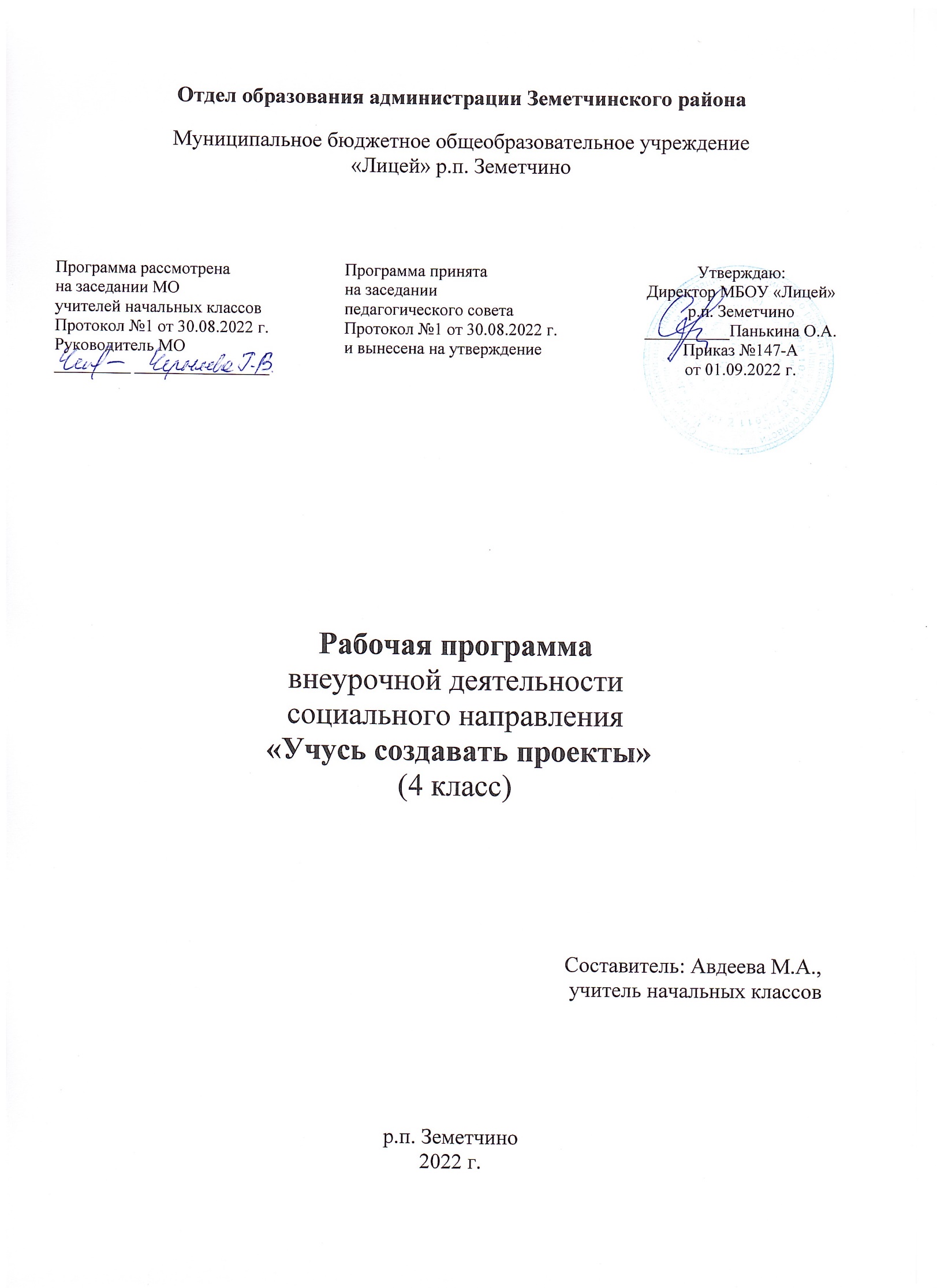 Рабочая программа учебного курса внеурочной деятельности «Учусь создавать проекты» для 4 класса, составлена в соответствии с требованиями федерального государственного образовательного стандарта начального общего образования, основной образовательной программы начального общего образования (ФГОС НОО).Программа предназначена для работы с детьми 4 класса, 1 час в неделю (34 часа).Общая характеристика учебного курса внеурочной деятельности «Учусь создавать проекты»Программа учебного курса внеурочной деятельности «Учусь создавать проекты» – интеллектуальной направленности, рассчитана на обучающихся 4 классов, занимающихся исследовательской и экспериментальной работой.Особенностью учебного курса внеурочной деятельности «Учусь создавать проекты» является реализация педагогической идеи формирования у младших школьников умения учиться – самостоятельно добывать и систематизировать новые знания.Программа учебного курса внеурочной деятельности «Учусь создавать проекты» обеспечивает реализацию следующих принципов:Непрерывность дополнительного образования  как  механизма  полноты  и  целостности образования в целом;развития индивидуальности каждого ребенка в процессе социального самоопределения в системе внеурочной деятельности;системность организации учебно-воспитательного процесса;раскрытие способностей и поддержка одаренности детей.Ценность программы заключается в том, что учащиеся получают возможность посмотреть на различные проблемы с позиции ученых, ощутить весь спектр требований к научному исследованию.Актуальность программы также обусловлена ее методологической значимостью. Знания и умения, необходимые для организации проектной и исследовательской деятельности, в будущем станут основой для организации научно-исследовательской деятельности в вузах, колледжах, техникумах и т.д.Программа позволяет реализовать актуальные в настоящее время компетентностный, личностно-ориентированный, деятельностный подходы.Программирование данного учебного материала осуществляется по принципу «концентрических кругов». При сохранении общей направленности заданий они усложняются от класса к классу.Важными ориентирами содержания курса являются  следующие ценности, формирующиеся у учащихся в ходе реализации программы:понимание математических отношений является средством познания закономерностей существования окружающего мира, фактов, процессов и явлений, происходящих в природе и в обществе (хронология событий, протяжённость во времени, образование целого из частей, изменение формы, размера и т. д.);владение познавательной информацией, способами находить её и выбирать главное, грамотной речью, алгоритмами работы над проектом, элементами исследовательской деятельности позволяет ученику совершенствовать коммуникативную деятельность (аргументировать свою точку зрения, строить логические цепочки рассуждений, опровергать или подтверждать истинность предположения);участие в активном познавательном процессе способствует развитию интеллектуального и творческого потенциала каждого ребёнка;практическая работа над проектами предполагает постоянное применение как знаний, полученных при работе над темой, так и знаний, полученных на уроках в классе;разнообразные действия при работе над проектами можно рассматривать как аналог деловой деятельности взрослых, как постоянный источник жизненных ситуаций, требующих применения имеющихся у школьника умений для их решения;привлечение родителей способствует установлению взаимоотношений между детьми и родителями, налаживанию плодотворных связей между семьей и школой. Когда родители становятся активными помощниками учителя, дети получают положительную мотивацию.Цель программы: создание условий для активизации личностного потенциала  обучающихся через проектную деятельность.Задачи:Знакомство с проектной технологией, с алгоритмом построения проекта. Познакомить обучающихся с методами исследования и эксперимента, их применением в собственном исследовании. Развивать у обучающихся способность аналитически мыслить: классифицировать, сравнивать, обобщать собранный материал ( познавательные УУД).Формирование позиции взаимодействия, навыка группового взаимодействия. Формировать опыт публичного выступления, способствовать формированию культуры речи (коммуникативные УУД).Формирование опыта выполнения самостоятельной творческой работы, оценки своей деятельности (регулятивные УУД).Формирование навыка самоопределения, реализации собственного проекта. Обучить основам оформления работ (личностные УУД)1.Планируемые  результаты  (личностные,  метапредметные,  предметные)  освоения учебного курса   внеурочной деятельности   «Учусь создавать проекты»ЛичностныеУ обучающихся будут сформированы:учебно-познавательный интерес к новому учебному материалу и способам решения новой задачи;ориентация на понимание причин успеха во внеучебной деятельности, в том числе на самоанализ и самоконтроль результата, на анализ соответствия результатов требованиям конкретной задачи;способность к самооценке на основе критериев успешности внеучебной деятельности;основы гражданской идентичности личности в форме осознания «Я» как гражданина России, чувства сопричастности и гордости за свою Родину, народ и историю, осознание ответственности человека за общее благополучие, осознание своей этнической принадлежности;чувство	прекрасного	и	эстетические	чувства	на	основе	знакомства	с	мировой	и отечественной художественной культурой.Метапредметные УУД Регулятивные Будут частично  сформированы:умение учитывать   выделенные   учителем   ориентиры   действия   в   новом   учебном   материале   в сотрудничестве с учителем;умение планировать свое действие в соответствии с поставленной задачей и условиями ее реализации, в том числе во внутреннем плане;умение осуществлять итоговый и пошаговый контроль по результату;умение решать творческие задачи на уровне комбинаций, импровизаций: самостоятельно составлять план действий (замысел), проявлять оригинальность при решении творческой задачи, создавать творческие  работы  (сообщения,  небольшие  сочинения,  графические  работы),  разыгрывать воображаемые ситуации. принимать и сохранять учебную задачу;умение планировать свои действия;умение осуществлять оценку и самооценку;умение вносить коррективы в действия на основе их оценки и учета сделанных ошибок;умение выполнять учебные действия в материале, речи, в уме.ПознавательныеОбучающийся научится:видеть проблемы;ставить вопросы;выдвигать гипотезы;давать определение понятиям;классифицировать;наблюдать;проводить эксперименты;делать умозаключения и выводы;структурировать материал;готовить тексты собственных докладов;объяснять, доказывать и защищать свои идеи.Коммуникативные умения:умение вести дискуссию.умение отстаивать свою точку зрения.умение находить компромисс.умение интервьюировать, вести устный опрос и т. д.умение представлять презентациюумение уверенно держать себя во время выступления.умение использовать свои артистические способности;умение использовать различные средства наглядности при выступлении.Предметные результаты:овладение первоначальными умениями передачи, поиска, преобразования, хранения информации, использования компьютера; поиск (проверка) необходимой информации в словарях, каталоге библиотеки.наблюдение объектов окружающего мира; обнаружение изменений, происходящих с объектом (по результатам наблюдений, опытов, работы с информацией); устное описание объекта наблюдения. Соотнесение результатов с целью наблюдения, опыта (ответ на вопрос «Удалось ли достичь поставленной цели?»).определение способов контроля и оценки деятельности (ответ на вопросы «Такой ли получен результат?», «Правильно ли это делается?»); определение причин возникающих трудностей, путей их устранения; предвидение трудностей (ответ на вопрос «Какие трудности могут возникнуть и почему?»), нахождение ошибок в работе и их исправление.умение договариваться, распределять работу, оценивать свой вклад и общий результат деятельностиосуществлять поиск нужной информации для выполнения учебного исследования с использованием учебной и дополнительной литературы в открытом информационном пространстве, в т.ч. контролируемом пространстве Интернет;использовать  знаки,  символы,  модели,  схемы  для  решения  познавательных  задач  и представления их результатов;ориентироваться на разные способы решения познавательных исследовательских задач;владеть основами смыслового чтения текста;анализировать объекты, выделять главное;проводить сравнение, классификацию по разным критериям;устанавливать причинно-следственные связи;подводить под понятие;устанавливать аналогии;оперировать  такими  понятиями,  как  проблема,  гипотеза,  наблюдение,  эксперимент, умозаключение, вывод и т.п., аргументировать (защищать) свои идеи и т.п.2.Содержание учебного курса внеурочной деятельности «Учусь создавать проекты»  Что такое исследование? Кто такие исследователи? (2ч)Исследование, исследователь. Корректировка детских представлений о том, что они понимают под словом “исследование”. Коллективное обсуждение вопросов о том, где использует человек свою способность исследовать окружающий мир:Обсуждение готовых проектов. Повторение этапов исследовательской работы(2ч)Выбор темы. Цель и задачи. Пути решения. Гипотеза исследования. Наблюдение. Эксперимент. Опыт.Выбор темы, постановка цели и задач (2ч)Выбор темы исследовательской работы.  Обоснование выбранной темы.Выбор путей решения. Составление плана работы (2ч)План работы. Распределение обязанностей. Выбор путей решения.Знакомство со школьной библиотекой. Работа с каталогами (2ч)Поиск информации. Источники информации. Библиотека. Интернет. Опрос. Экскурсия.  Каталог. Работа с каталогами.Работа в школьной библиотеке с различными источниками информации (2ч)Отбор и анализ литературы по выбранной теме. Работа с литературой, Интернет. Источники получения информации: таблицы, графики, диаграммы, картосхемы, справочники, словари, энциклопедии и другие; правила работы с ними. Особенности чтения научно- популярной  и методической литературы. Чтение - просмотр, выборочное, полное (сплошное), с проработкой и изучением материала.Составления анкет, опросников, интервью (1ч)Анкеты, анкетирование. Опросные листы. Интервью.Правила проведения опроса, интервьюирования. Поиск объектов для опроса. Интервьюирование (2ч)Интервью, интервьюирование. Правила проведения опроса, интервьюирования.Обобщение анкет и результатов опроса. Составление таблицы (1ч)Обработка анкет. Оформление результатов анкетирования. Таблицы, схемы, чертежи.Эксперимент и диагностика. Проведение эксперимента, диагностики по выбранной теме (2ч)Поиск ответов на поставленные вопросы. Эксперименты. Анкетирование. Диагностика.Отчёт по собранному материалу (2ч)Обработка информации. Оформление информации.Предварительное прослушивание выводов и итогов по исследованию (2ч)Индивидуальные консультации.  Корректировка работ. Выводы. Итоги работы.Обобщение материала. Правила оформления  материала (2ч)Логическое построение текстового материала в работе. Научный язык и стиль. Сокращения, обозначения. Объем исследовательской работы. Эстетическое оформление. Обработка и оформление результатов экспериментальной деятельности.Оформление работы на компьютере (2ч)Работа с компьютером. Презентация.Требования к оформлению работы (2ч)Оформление титульного листа. Оформление страниц “Введение”, “Содержание”, “Используемая литература”. Выводы и оформление “Заключения”.Подготовка текста защиты проекта (2ч)Составление текста защиты проекта. Тезисы. Конспект выступления. Особенности и приемы конспектирования. Продукт проектной деятельности.Подготовка презентации (2ч)Подготовка презентации. Приёмы презентации результатов исследовательской деятельности.Защита проекта. Выступление (2ч)Порядок публичного выступления. Ораторские приёмы. Свободное владение материалами исследования.Виды деятельности:•	альбом,•	газета,•	гербарий,•	журнал,книжка-раскладушка,•	коллаж,•	коллекция,•	костюм,•	макет,•	модель,•	музыкальная подборка,•	наглядные пособия,•	лэпбук,•	плакат,•	план,•	серия иллюстраций,•	сказка,•	справочник,•	стенгазета,•	сувенир-поделка,•	сценарий праздника,•	учебное пособие,•	фотоальбом,•	экскурсияФормы и приемы работы:игры; опыты;работа в библиотеке со справочным материалом, энциклопедиями;интеллектуальные головоломки;практические занятия;работа в компьютерном классе;дискуссии, беседы;тренинги;групповые исследования;исследования;творческие  проекты  (в  рамках  интегрированных  уроков  по  предметам  начального обучения).3. Тематический план учебного  курса  внеурочной  деятельности «Учусь создавать проекты» (4класс с определением основных видов деятельности обучающихся)№ДатаТема  занятияУУДФорма  проведенияПродукт  проектированияР.Р.Технические средства обучения1.Кто  такие  исследователи и  проектировщики, что  и  зачем  надо  исследовать  и  проектировать.Умение  слышать  и слушать.Первичное  умение  задаватьвопросы.Первичное умение  вести  диалог.Учимся  мотивировать  свой  труд  на  уроке.Учимся  задавать  вопросы  учителю  и  себе.Урок – игра с  введением  диалога  и  беседыРисунок «Я -исследователь»Ответ  на  вопрос«Вопрос,  который  я  задаю  себе»  -Фрагменты видеофильмов  о  детях  и  животных-  малышах,  которые  познают  мир-составление  мозаики  на  интерактивной  доске2Какой  разнообразный  окружающий  мирПрироды(флора  и  фауна)Учимся  целеполаганию  и  выстраиванию  задач урока.Учимся наблюдать за  природой и  делать  элементарные  пометы в   рабочих тетрадях по  итогам  наблюдений.Учимся  вслушиваться  и  всматриваться  в  природу  и собирать  в  природе  материал.Экскурсия в   природу -гербарий-интересные  природные  находки-фотографии и т.д.-Стихи  о  разнообразии  мира-пословицы  и  поговорки-кроссворды  и  викториныФотоаппаратвидеокамера3.Что  мне  интересно  в  окружающем мире    природы.(по  итогам  экскурсии  в  природу)Учимся  целеполаганию и  выстраиванию  задач  урока.Учимся  видеть  проблемы и  формулировать  темы  и  проблемы,  которые  меня  интересуют.Учимся  делать  элементарные  записи  в «Тетради  исследователя -  проектировщика»Урок -  диалог,Записи  в  рабочей  тетрадикомпьютер4.Учимся  наблюдать  опыты  за явлениями  природы(погода, облака,  небо,  тучи, ветер, осадки  и  т.д.)Учимся  целеполаганиюИ   выстраиванию  задач  урокаУчимся  наблюдать и  делать  пометы  в  черновиках  по  ходу  наблюдений за  опытами Урок- экскурсия   на  метеостанцию(совместно  с  родителями)Фотогра-фирование    и  видеосъемкаРабота  с  видеокамерой  и  фотоаппаратом5.Опыты,  опыты,  опытыУчимся  целеполаганию  и  выстраиванию  задач  урока.Учимся  проводить  простейшие  опыты  и  рассказывать  о  способах  их  проведения.Учимся  обдумывать  проблему  и  темы  исследования,обговаривать  личную  мотивацию  исследования и  делать  элементарные  записи-  пометы  в « Тетради исследователя»Урок-диалогФоторепортаж(совместнаяиндивидуальная  работа   детей  иродителей)  Стихи  о  явлениях  природы  - пословицы  о  явлениях  природы-загадки, ребусыВидеосъемка  по  материалам  экскурсии  на метеостанцию6.7.Проект  и  его  обдумывание: мотивация  -  тема-цель- гипотеза-конечный  продуктВыбираем  и  обдумываем  общий  проект.Учимся  целеполаганию и  выстраиванию  задач  урока.Знакомимся  с  понятийным   аппаратом  проектирования:  -проект- -мотивация-тема в  виде  вопроса-  проблемы  (например, «Почему  листья  осенью  меняют  зеленый  цвет и  становятся  разноцветными»-цель-задачи-гипотеза-конечный продукт  проектирования-оформление «Ежик»Учимся  слышать  и  слушать  учителя  о  предлагаемом  им  своем  годовом проекте «Рабочая  тетрадь  исследователя-  проектировщика» и  той  помощи и  сотрудничества,  которую  он  ждет  от  учащихся  и  их  родителей  в  течение  учебного  года.  Учимся  целеполаганию  и  выстраиваниюЗадач  урока.Практическая  работа  над целью,  проблемой,  гипотезой,  звездочкой  обдумывания  общего  проекта Урок- беседаУрок-  практикум  Шаблон«Ежик»Краткие  записи  в  «Рабочей  тетради»Интерактивная  доска  и  компьютер8.Намечаем план-схему  выполнения  проекта(«Звездочка  обдумывания»)Учимся   мотивировать  свой  труд,  давать  себе  целевую  установку  на  урок,  ставить  задачи.Учимся  составлять «Звездочку  обдумывания» Составление «Звездочки  обдумывания»  по  теме  выбранного  проектаЗаписи  в  «Рабочей  тетради»9.Какой  разнообразный  мир  книг!Учимся  выбирать  нужные  книги  по   теме  проекта,Учимся  ориентироваться  в  мире  книг  в  библиотеке.Урок – экскурсия  в  школьную  библиотеку Что  такое  презентация. Устная  презентация: «Книга, которую  я  предлагаю для  работы  над  темой  проектаИ  почему»Рассказ       « Моя  любимая  книга»Стихи,  пословицы,  загадки  о  книге10.Я  в  мире  книгКниги-  помощники  исследователей.Учимся  выбирать  из  книги  нужный  материал  по  теме  проекта  и  делать  закладки,  пометы  карандашом,  выписки  в  рабочую  тетрадь.Урок-  поискЧто  такое  презентация.Составление Презентации  о  книгах,  которые  помогают  в  исследовании  и  проектированииНа  общую  темуМини-рассказ(презентация)  о   книгах(книге),которые мне  помогут  в  проектировании нашей  темы компьютер11.Возможности компьютера  в  добывании  материалов  по  теме  проектаУчимся   работать  с  Интернетом.Учимся  запрашивать  в  Интернете  материалы  по  теме  проекта.Учимся  оценивать найденную  информацию  по теме  исследованияУрок-  играСамооценка  и  взаимооценка  найденных  в  Интернате  материалов  по  теме  исследованиякомпьютер12.Обращаемся  к  опыту  знающих  людейУчимся  задавать  вопросы  для  получения  информации  по  теме  исследованияУчимся   простейшим  формам  оформления  полученных  ответов  на  заданные  вопросы в  рабочих   тетрадяхУрок-  интервьюУ  приглашенного  на  урок  знатока  темы  проектаВидеосъемка  и  запись на  мобильник  и  видеокамеруОформление  полученных  сведений  в  рабочей  тетради13.Составление  технологической  карты  работы  над  проектомУчимся  обобщать  полученные  материалы  из  разных  источников,Классифицировать  их,  сравнивать,  анализировать.Учимся  составлять  технологическую  карту  работы  над  проектомУрок-конструкторИнтерактивная  доска14.От  замысла  к  конечному  продукту(Работаем  над  реализацией  замысла  проекта по технологической  карте)Учимся  практическому  освоению замысла и  работе  по  технологической  картеУрок-  практикум15,16Важно:  уметь  защитить  свой  проектПонятие  о  защитном  слове  и  его  значимости.Требования  к  защитному  слову.Учимся  слушать  образец  защитного  слова.Учимся  видеть  и  анализироватькультуру  устного  выступления.Учимся   умению  и  культуре  задавать  вопросы  защищающемуся  со  своим  проектомУрок-эталонЗаписи  в  рабочей  тетради  «Правила  Защитной  речи»КомпьютерИнтерактивная  доска17,18Защитная  речь  по   теме  проекта  Учимся  устному  высказыванию  по  опоре и  выполнению  требований  к  защитной  речи. Учимся  работать  в  команде.Урок-практикумУрок- тренингУстное  монологическое  коллективное  высказывание  -защитная  речь  по  теме  проекта19,20Без  презентациизащитная   речь  бедна  и  бледнаТребования  к  компьютерной  презентации.Учимся  делать  презентацию  к  составленному  тексту.Учимся  показывать  презентацию  к  составленному  тексту  защиты  проектаУрок-  практикумУрок-  тренингИнтерактивная  доска21,22Защита   коллективного  проектаУчимся  слышать  и  слушать.Учимся  публично  выступать.Учимся  представлять  компьютерную  презентацию.Учимся  задавать  вопросы  и  отвечать  на  нихУчимся  работать  в  командеУрок-  публичное  выступление  перед  родителями и  первоклассниками  1-Б  классаПрезентация проектаМонологическая  речь  при  предъявлении  защитной  речи.23Анализ  и  корректировка  проделанной  работы  над  проектом-Что  такое  анализ,  рефлексия  и  корректировка  своей  деятельности.Учимся   элементарным  навыкам  анализа  проделанной  работы  по  поставленным  учителем  вопросамУчимся  делать  выводы  и  обобщать,  подводить  итоги.Учимся   из  проделанной  работы  планировать  дальнейшую   проектно-исследовательскую деятельностьУрок-  вертушкаУстные  высказывания по    предложенным  вопросам24-31Мой  личный  проект  и  работа  над  ним  Учимся  под  руководством  учителя  и  самостоятельно  создать  свой  проект  на  выбранную  учеником  тему,  пройдя  все  этапы  его  создания  и  защитыУроки-  практикумы  и  уроки  -консультацииРабота  в  «Рабочей  тетради»  на  всех  этапах32, 33Корректировка дополнений,  внесенных  в проект   Учимся  коллективно  обсуждать  представленные  материалы,  вступать  в  диалог,  отстаивать  свою  точку  зрения,  оценивать  себя  и  друг  другаПроект Рабочая  тетрадь  юного  исследователя-  проектировщика  для  1  класса»Устные  суждения-  высказывания34Мы-проектировщикиУчимся  подводить  итоги  и  систематизировать  Урок- итоговая  играСовместное  творчествоСтихи,  пословицы,вопросы-  ответы  и  т.д.Компьютер